اختار الإجابة الصحيحة :ضع علامة (   ) أمام الإجابة الصحيحة و علامة ( X ) أمام الإجابة الخاطئة :انتهت الأسئلة ,,, 		أتمنى لكم التوفيق والنجاح ,, 		الأستاذ/المملكة العربية السعوديةوزارة التعليمالإدارة العامة للتعليم بمنطقةمكتب التعليممدرسةالمملكة العربية السعوديةوزارة التعليمالإدارة العامة للتعليم بمنطقةمكتب التعليممدرسة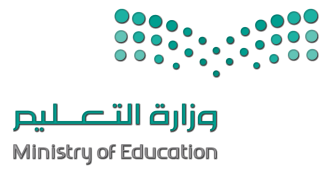  المـــادة : الصـف : الفتــــرة : الزمــــن : أسئلة اختبار الفصل الدراسي الثالث   (أول ابتدائي) العام الدراسي 1444/1445هـأسئلة اختبار الفصل الدراسي الثالث   (أول ابتدائي) العام الدراسي 1444/1445هـأسئلة اختبار الفصل الدراسي الثالث   (أول ابتدائي) العام الدراسي 1444/1445هـأسئلة اختبار الفصل الدراسي الثالث   (أول ابتدائي) العام الدراسي 1444/1445هـأسئلة اختبار الفصل الدراسي الثالث   (أول ابتدائي) العام الدراسي 1444/1445هـأسئلة اختبار الفصل الدراسي الثالث   (أول ابتدائي) العام الدراسي 1444/1445هـأسئلة اختبار الفصل الدراسي الثالث   (أول ابتدائي) العام الدراسي 1444/1445هـاسم الطالب/ـه/                                                                            رقم الجلوس/ اسم الطالب/ـه/                                                                            رقم الجلوس/ اسم الطالب/ـه/                                                                            رقم الجلوس/ اسم الطالب/ـه/                                                                            رقم الجلوس/ اسم الطالب/ـه/                                                                            رقم الجلوس/ اسم الطالب/ـه/                                                                            رقم الجلوس/ اسم الطالب/ـه/                                                                            رقم الجلوس/ المصحح:التوقيع:التوقيع:المراجع:المراجع:المراجع:التوقيع:1 –اهتزاز العضلات الصغيرة والكبيرة لأحد الأطراف:1 –اهتزاز العضلات الصغيرة والكبيرة لأحد الأطراف:1 –اهتزاز العضلات الصغيرة والكبيرة لأحد الأطراف:( أ ) الاهتزاز  ( ب ) اللعب ( ج )    النشاط 2 – تؤدي زيادة السعرات الحرارية إلى .........:2 – تؤدي زيادة السعرات الحرارية إلى .........:2 – تؤدي زيادة السعرات الحرارية إلى .........:( أ )   زيادة الوزن  .( ب ) تخفيف الوزن  ( ج )  جميع الاجابات خاطئة3 - يشتمل الغذاء الصحي على ...........  مجموعات غذائية :3 - يشتمل الغذاء الصحي على ...........  مجموعات غذائية :3 - يشتمل الغذاء الصحي على ...........  مجموعات غذائية :( أ )  5( ب ) 7( ج ) جميع الاجابات خاطئة4 - تمد الخضروات الجسم ............... :4 - تمد الخضروات الجسم ............... :4 - تمد الخضروات الجسم ............... :( أ )  بالأكسجين( ب ) بالفيتامينات( ج) بالقوة5- ............ هو نقل ثقل الجسم من قدم لأخرى  5- ............ هو نقل ثقل الجسم من قدم لأخرى  5- ............ هو نقل ثقل الجسم من قدم لأخرى  ( أ ) العدو ( ب) الجلوس الطويل( ج ) الاتزان1الغذاء هو كل ما يتناوله الإنسان أو يشربه2 من فوائد وضع الاستناد على الظهر تعلم وضع الجلوس الصحيح على الكرسي3يبدأ الاهتزاز في مدى واسع ومن ثم يتم تقليل المدى4من فوائد وضع الاستناد على الظهر تعلم وضع الجلوس الصحيح على الكرسي5أثناء العدو يكون وضع الجسم مائلاً للخلف  